П О С Т А Н О В Л Е Н И Еот 29.08.2019   № 1043г. МайкопО внесении изменений в муниципальную программу «Профилактика безнадзорности и правонарушений несовершеннолетних в муниципальном образовании «Город Майкоп» на 2018-2021 годы»В соответствии со статьей 179 Бюджетного кодекса Российской Федерации, Законом Республики Адыгея от 26.11.2018 № 195 «О внесении изменений в Закон Республики Адыгея «Об административных правонарушениях», п о с т а н о в л я ю:Внести в муниципальную программу «Профилактика безнадзорности и правонарушений несовершеннолетних в муниципальном образовании «Город Майкоп» на 2018-2021 годы», утвержденную постановлением Администрации муниципального образования «Город Майкоп» от 31.10.2017 № 1306 (в редакции постановлений Администрации муниципального образования «Город Майкоп» от 15.03.2018 № 315, от 01.11.2018 № 1316, от 01.03.2019 № 250), следующие изменения:В столбцах 5,6,7 таблицы № 4 «Перечень контрольных событий реализации основных мероприятий, мероприятий (направлений расходов) муниципальной программы» раздела 6 «Перечень контрольных событий»:В строке 1.1.1 «Плавание – общая оздоровительная группа детей и подростков, чел./час» цифры «1286» заменить цифрами «1101»;В строке 1.1.2 «Занятия в спортивном комплексе, чел./час» цифры «508» заменить цифрами «360»;В строке 1.1.3 «Занятия мини-футболом, количество занятий» цифры «63» заменить цифрами «62»;В строке 2.1.4. «Составление протоколов по ст. 27.2 Закона Республики Адыгея от 19 апреля 2004 г. № 215 «Об административных правонарушениях (количество протоколов), шт.» цифры «30» заменить цифрами «0».Опубликовать настоящее постановление в газете «Майкопские новости» и разместить на сайте Администрации муниципального образования «Город Майкоп».Настоящее постановление вступает в силу со дня его официального опубликования. Глава муниципального образования«Город Майкоп»                                                                           А.Л. Гетманов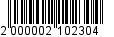 Администрация муниципального образования «Город Майкоп»Республики Адыгея 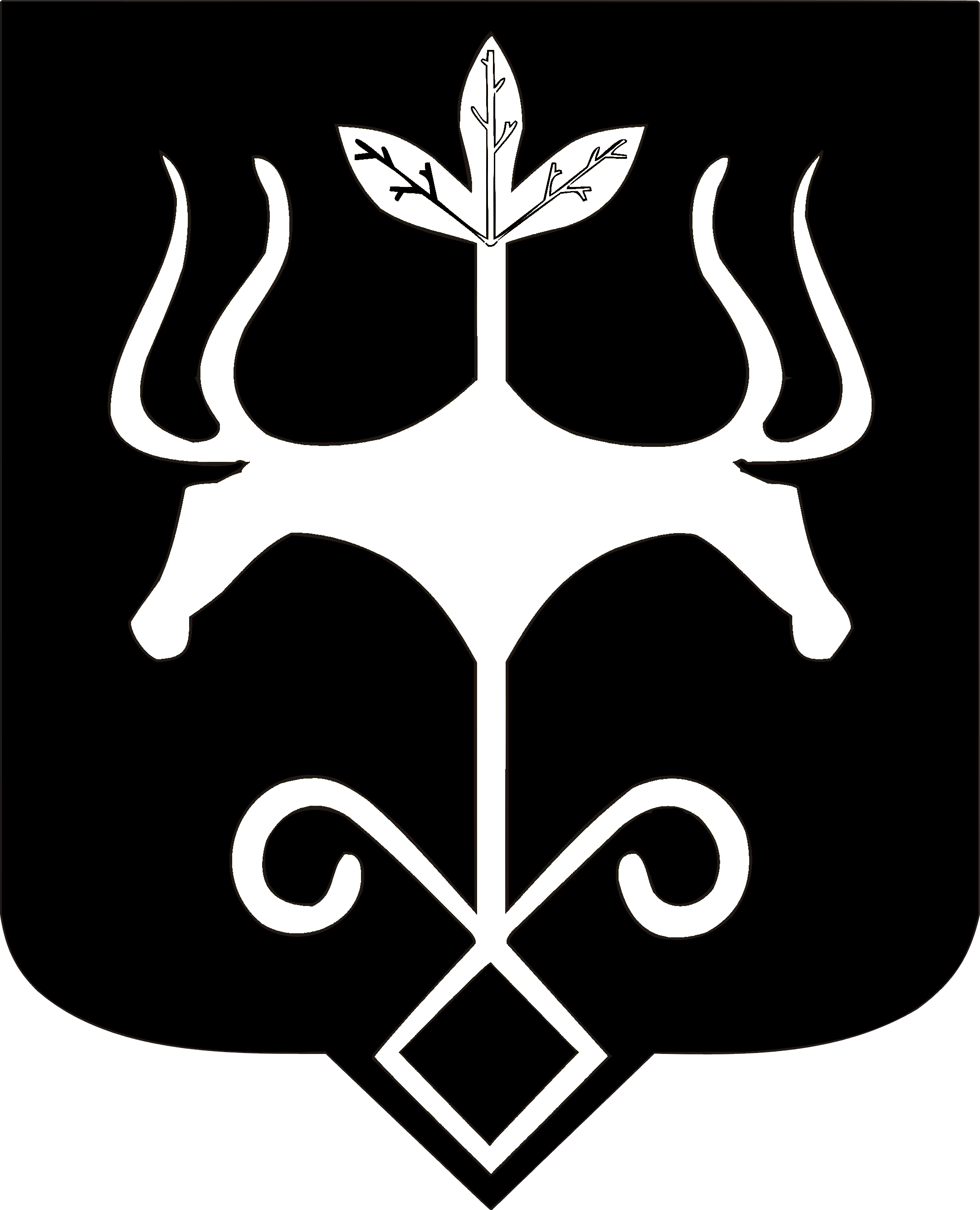 Адыгэ Республикэммуниципальнэ образованиеу 
«Къалэу Мыекъуапэ» и Администрацие